Број: 267-19-O/3Дана: 22.10.2019.ДОДАТНО ПОЈАШЊЕЊЕ 1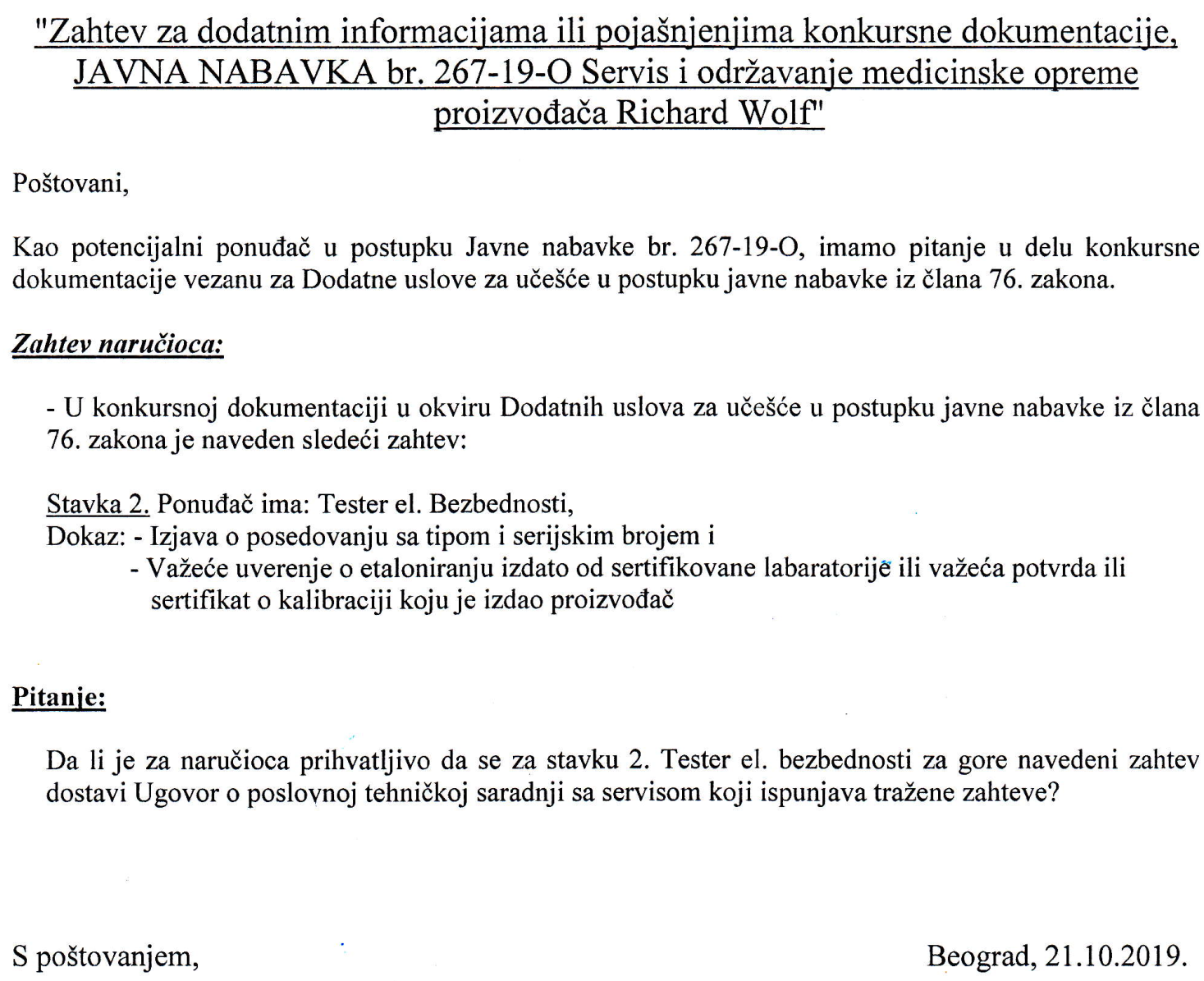  ОДГОВОРИНаручилац ће присупити измени конкурсне документације у делу где је то потребно, а све у складу са чланом 63. Закона о јавним набавкама.С поштовањем,Комисија за јавну набавку 267-19-О